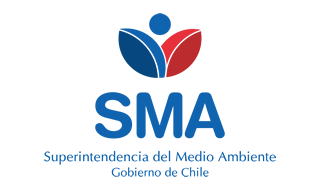 
INFORME DE FISCALIZACIÓN AMBIENTAL
Normas de Emisión
AGRICOLA DON POLLO LTDA. - LA PINTANA 
DFZ-2019-2270-XIII-NE


Fecha creación: 06-12-2019

1. RESUMEN
El presente documento da cuenta del informe de examen de la información realizado por la Superintendencia del Medio Ambiente (SMA), al establecimiento industrial “AGRICOLA DON POLLO LTDA. - LA PINTANA”, en el marco de la norma de emisión NE 46/2002 para el reporte del período correspondiente entre ENERO de 2017 y DICIEMBRE de 2017.Entre los principales hallazgos se encuentran:  - Parámetros superan la norma2. IDENTIFICACIÓN DEL PROYECTO, ACTIVIDAD O FUENTE FISCALIZADA
3. ANTECEDENTES DE LA ACTIVIDAD DE FISCALIZACIÓN
4. ACTIVIDADES DE FISCALIZACIÓN REALIZADAS Y RESULTADOS
	4.1. Identificación de la descarga
	4.2. Resumen de resultados de la información proporcionada
* En color los hallazgos detectados.
5. CONCLUSIONES
6. ANEXOS
RolNombreFirmaAprobadorPATRICIO WALKER HUYGHE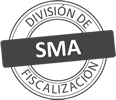 ElaboradorVERONICA ALEJANDRA GONZALEZ DELFINTitular de la actividad, proyecto o fuente fiscalizada:
AGRICOLA DON POLLO LIMITADA
Titular de la actividad, proyecto o fuente fiscalizada:
AGRICOLA DON POLLO LIMITADA
RUT o RUN:
79662080-3
RUT o RUN:
79662080-3
Identificación de la actividad, proyecto o fuente fiscalizada:
AGRICOLA DON POLLO LTDA. - LA PINTANA 
Identificación de la actividad, proyecto o fuente fiscalizada:
AGRICOLA DON POLLO LTDA. - LA PINTANA 
Identificación de la actividad, proyecto o fuente fiscalizada:
AGRICOLA DON POLLO LTDA. - LA PINTANA 
Identificación de la actividad, proyecto o fuente fiscalizada:
AGRICOLA DON POLLO LTDA. - LA PINTANA 
Dirección:
LA PINTANA, REGIÓN METROPOLITANA
Región:
REGIÓN METROPOLITANA
Provincia:
SANTIAGO
Comuna:
LA PINTANA
Motivo de la Actividad de Fiscalización:Actividad Programada de Seguimiento Ambiental de Normas de Emisión referentes a la descarga de Residuos Líquidos para el período comprendido entre ENERO de 2017 y DICIEMBRE de 2017Materia Específica Objeto de la Fiscalización:Analizar los resultados analíticos de la calidad de los Residuos Líquidos descargados por la actividad industrial individualizada anteriormente, según la siguiente Resolución de Monitoreo (RPM): 
- SISS N° 1169/2006Instrumentos de Gestión Ambiental que Regulan la Actividad Fiscalizada:La Norma de Emisión que regula la actividad es: 
- 46/2002 ESTABLECE NORMA DE EMISION DE RESIDUOS LIQUIDOS A AGUAS SUBTERRANEASPunto DescargaNormaTabla cumplimientoMes control Tabla CompletaCuerpo receptorN° RPMFecha emisión RPMPUNTO 1 INFILTRACIONNE 46/2002Tabla 2-AUCHAO116903-04-2006Período evaluadoN° de hechos constatadosN° de hechos constatadosN° de hechos constatadosN° de hechos constatadosN° de hechos constatadosN° de hechos constatadosN° de hechos constatadosN° de hechos constatadosN° de hechos constatadosN° de hechos constatadosPeríodo evaluado1-23456789Período evaluadoInforma AutoControlEfectúa DescargaReporta en plazoEntrega parámetros solicitadosEntrega con frecuencia solicitadaCaudal se encuentra bajo ResoluciónParámetros se encuentran bajo normaPresenta RemuestraEntrega Parámetro RemuestraInconsistenciaEne-2017SISISISISISINOSISINO APLICAFeb-2017SISISISISISINOSISINO APLICAMar-2017SISISISISISINOSISINO APLICAAbr-2017SISISISISISINOSISINO APLICAMay-2017SISISISISISINOSISINO APLICAJun-2017SISISISISISINOSISINO APLICAJul-2017SISISISISISINOSISINO APLICAAgo-2017SISISISISISINOSISINO APLICASep-2017SISISISISISISISISINO APLICAOct-2017SISISISISISINOSISINO APLICANov-2017SISISISISISINOSISINO APLICADic-2017SISISISISISINOSISINO APLICAN° de Hecho ConstatadoExigencia AsociadaDescripción del Hallazgo6Parámetros bajo normaSe verifica la superación de los límites máximos normativos y el respectivo nivel de tolerancia establecido en la norma de emisión, correspondiente al período: 
- PUNTO 1 INFILTRACION en el período 01-2017
- PUNTO 1 INFILTRACION en el período 02-2017
- PUNTO 1 INFILTRACION en el período 03-2017
- PUNTO 1 INFILTRACION en el período 04-2017
- PUNTO 1 INFILTRACION en el período 05-2017
- PUNTO 1 INFILTRACION en el período 06-2017
- PUNTO 1 INFILTRACION en el período 07-2017
- PUNTO 1 INFILTRACION en el período 08-2017
- PUNTO 1 INFILTRACION en el período 10-2017
- PUNTO 1 INFILTRACION en el período 11-2017
- PUNTO 1 INFILTRACION en el período 12-2017N° AnexoNombre AnexoNombre archivo1Anexo Informe de Fiscalización - Informes de EnsayoAnexo Informes de Ensayo AGRICOLA DON POLLO LTDA. - LA PINTANA.zip2Anexo Informe de Fiscalización - Comprobante de EnvíoAnexo Comprobante de Envío AGRICOLA DON POLLO LTDA. - LA PINTANA.zip3Anexo Informe de FiscalizaciónAnexo Datos Crudos AGRICOLA DON POLLO LTDA. - LA PINTANA.xlsx